Участие солистов вокального ансамбля                                                                     народного пения «Раздолье»                                                                                            во II Межрегиональном фестивале туризма и экологии «Хопёрские байки».           10 августа солисты вокального ансамбля народного пения «Раздолье» Екатерина Ильина и Анастасия Долгова приняли участие во II Межрегиональном фестивале туризма и экологии «Хопёрские байки», который прошёл в Новохопёрском районе.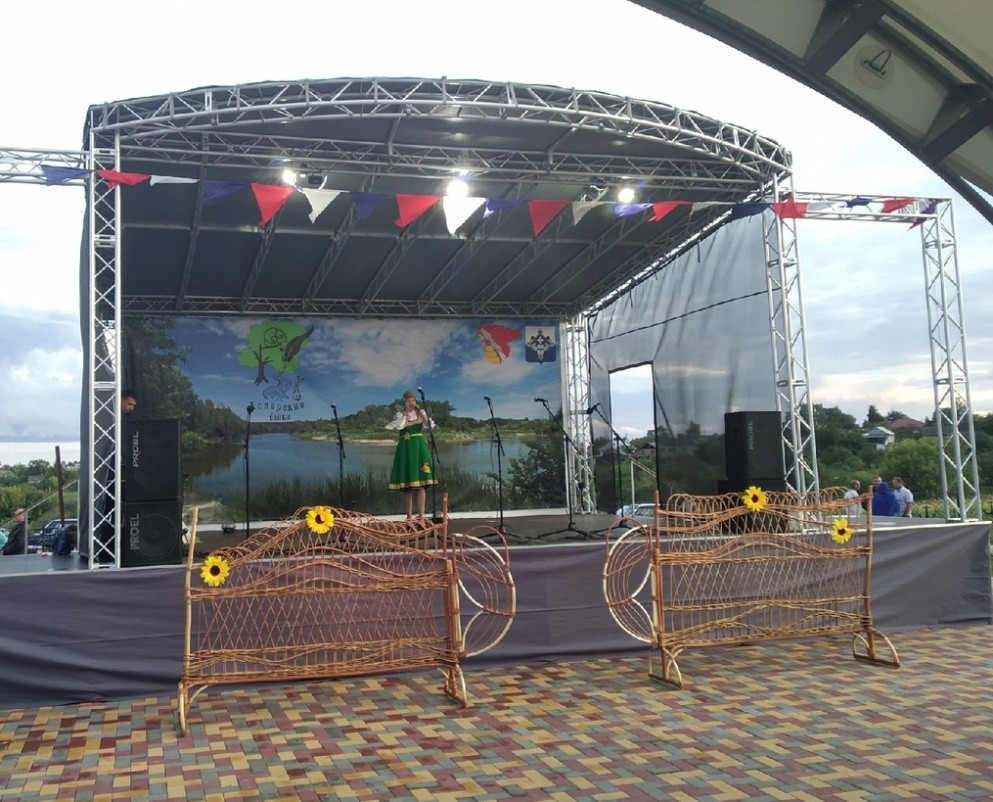 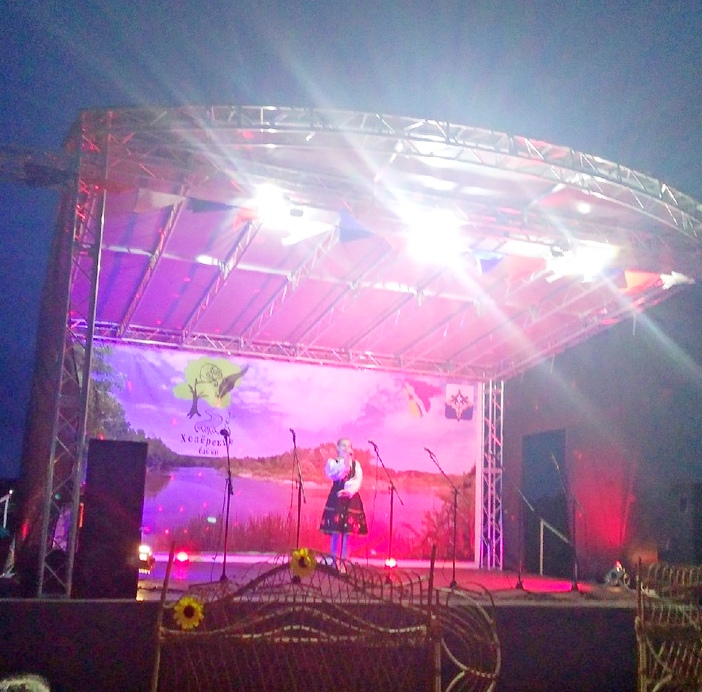         Со слов руководителя творческого объединения Галины Николаевны Башкановой воспитанницы достойно представили Центр культуры и творчества  городское поселение г.Поворино и получили благодарственные письма от организаторов фестиваля. 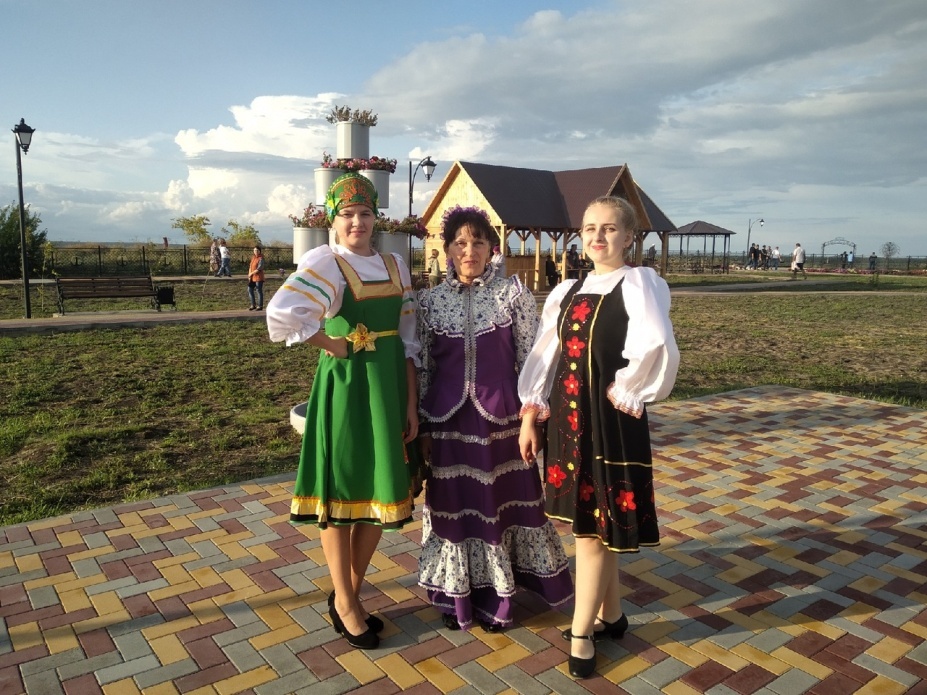 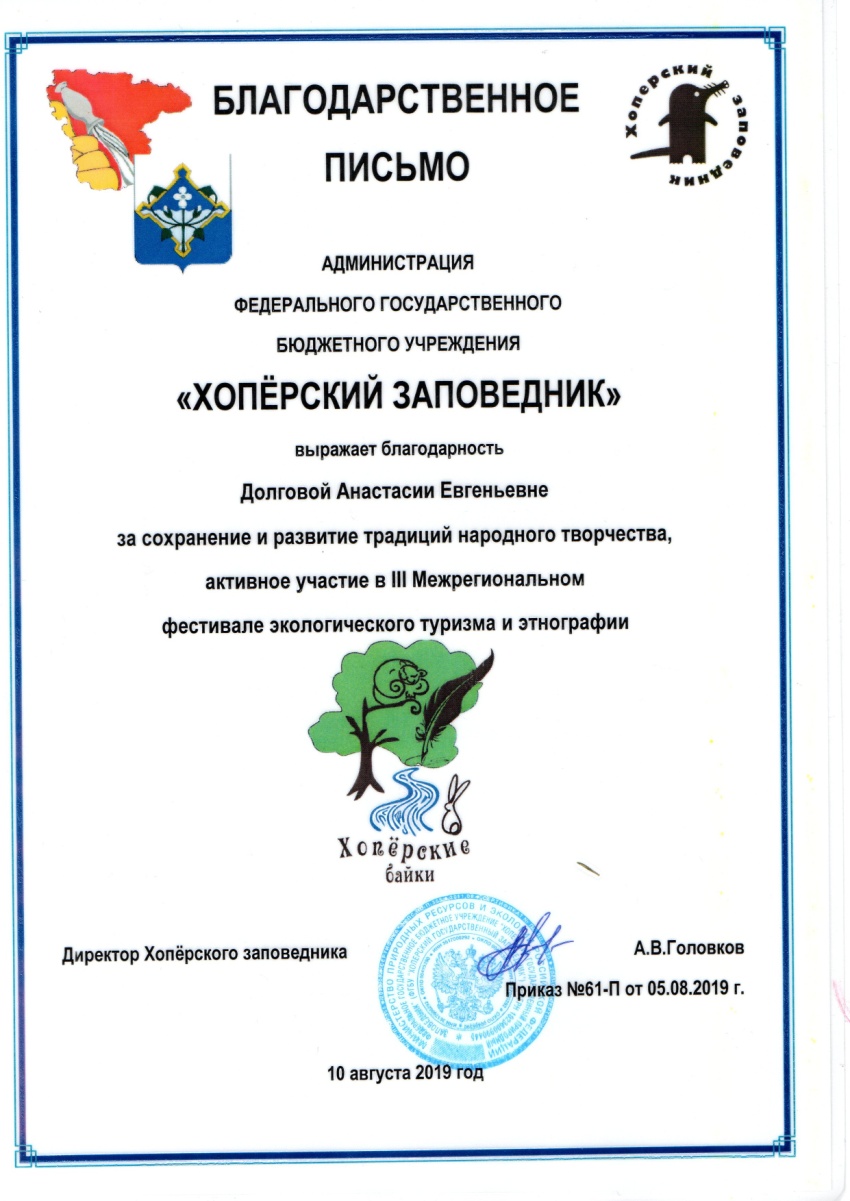 